Středisko volného času, Most, 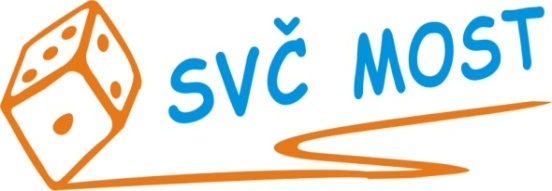 Albrechtická 414, příspěvková organizacee-mail: program@svc-most.cz 	web: www.svc-most.czOBJEDNÁVKA č.		6			Dne:	15. 1. 2019Dodavatel:							Odběratel:				Objednáváme u Vás:táborový pobyt ve středisku Škola v přírodě, Velký Semerink 1162, Janov nad Nisou pro cca 56 dětí 
a 6 dospělých v termínu od 13.7. -27.7.2019 a v termínu od 27.7.-10.8.2019. Cena za osobu a den 380,- Kč plná penze.S termínem dodání: viz výše				Předpokládaná cena vč. DPH:	cena dle skutečného počtu účastníků						Souhlas správce rozpočtu: 				Schválila:Bláhová Jana, ekonomka SVČ Most			Danuše Lískovcová, ředitelka SVČ Most	Prosíme o zaslání potvrzené objednávky zpět na adresu odběratelefirma:Mühlová Irenaorganizace:Středisko volného času, Most,Albrechtická 414, příspěvková organizacekontaktní osoba:tel.č.:Mühlová Irena602948760kontaktní osoba:tel.č.:Danuše Lískovcová603 565 150Adresa:Krásného 354/5Adresa:Albrechtická 414PSČ a město:162 00 Praha 6PSČ  a město:43401 MOSTIČ:62059256IČ:72059419DIČ:CZ5956020147DIČ:Potvrzení objednávky dne:Za dodavatele:	